CỘNG HOÀ XÃ HỘI CHỦ NGHĨA VIỆT NAMĐộc lập - Tự do - Hạnh phúcĐƠN ĐỀ NGHỊ HOÀN TRẢ TÊN MIỀN “VN”(Dành cho cá nhân)Kính gửi: Nhà đăng ký tên miền CHUYENNGHIEP	Tôi là chủ thể tên miền ………………….. hiện nay không còn nhu cầu sử dụng tên miền này nữa, tôi làm đơn hoàn trả tên miền và đề nghị Nhà đăng ký CHUYENNGHIEP xem xét thu hồi tên miền. Các thông tin chi tiết của tên miền như sau:Tên miền đề nghị hoàn trả: …………………………………………………………………………………Ngày đăng ký: …………………………………………………………….Ngày hết hạn: …………………………………………………………….Nhà đăng ký quản lý: Công ty TNHH Phần mềm CHUYENNGHIEPThông tin của chủ thể tên miền: Họ và tên: ..............................................Ngày sinh: ....................................Số CMTND/CCCD/Hộ chiếu: …………………………..Địa chỉ: ...................................................................................................Điện thoại: .....................................Email:  .............................................Lý do hoàn trả tên miền: ………………………………………………………………………………………………………………………………………………………………………………………………………………………………………………Tôi hoàn toàn chịu trách nhiệm trước pháp luật về các thông tin cung cấp và cam kết tuân thủ các quy định của pháp luật về quản lý và sử dụng tài nguyên Internet.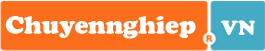 Công ty TNHH Phần mềm CHUYENNGHIEP                                                    Website:https://Chuyennghiep.vnTổng đài Chăm sóc & Hỗ trợ khách hàng: 19009250                   Email: websiteprofast@gmail.com    TP.HCM:   9/21/19/9 Thạnh xuân 24, Thạnh Xuân, Quận 12, TP HCM............., ngày ........ tháng ......... năm ........Xác nhận của chủ thể tên miền(Ký và ghi rõ họ tên)